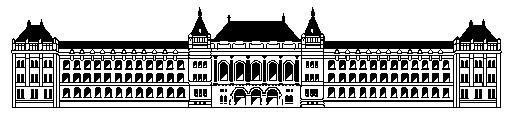 BUDAPESTI MŰSZAKI ÉS GAZDASÁGTUDOMÁNYI EGYETEMÉPÍTÉSZMÉRNÖKI KARÉ P Í T Ő M Ű V É S Z E T I   D O K T O R I   I S K O L AM E G H Í V Óa BME Építőművészeti Doktori Iskola Habilitációs Bizottsága és Doktori Tanácsatisztelettel meghívja Önt Jószai Ágnes építészértekezésének nyilvános védésére aDLA (Doctor of Liberal Arts) fokozatmegszerzésére irányuló eljárás keretében.Az értekezés címe:ÁTVÁLTOZ(TAT)ÁS      Adaptív újrahasznosítás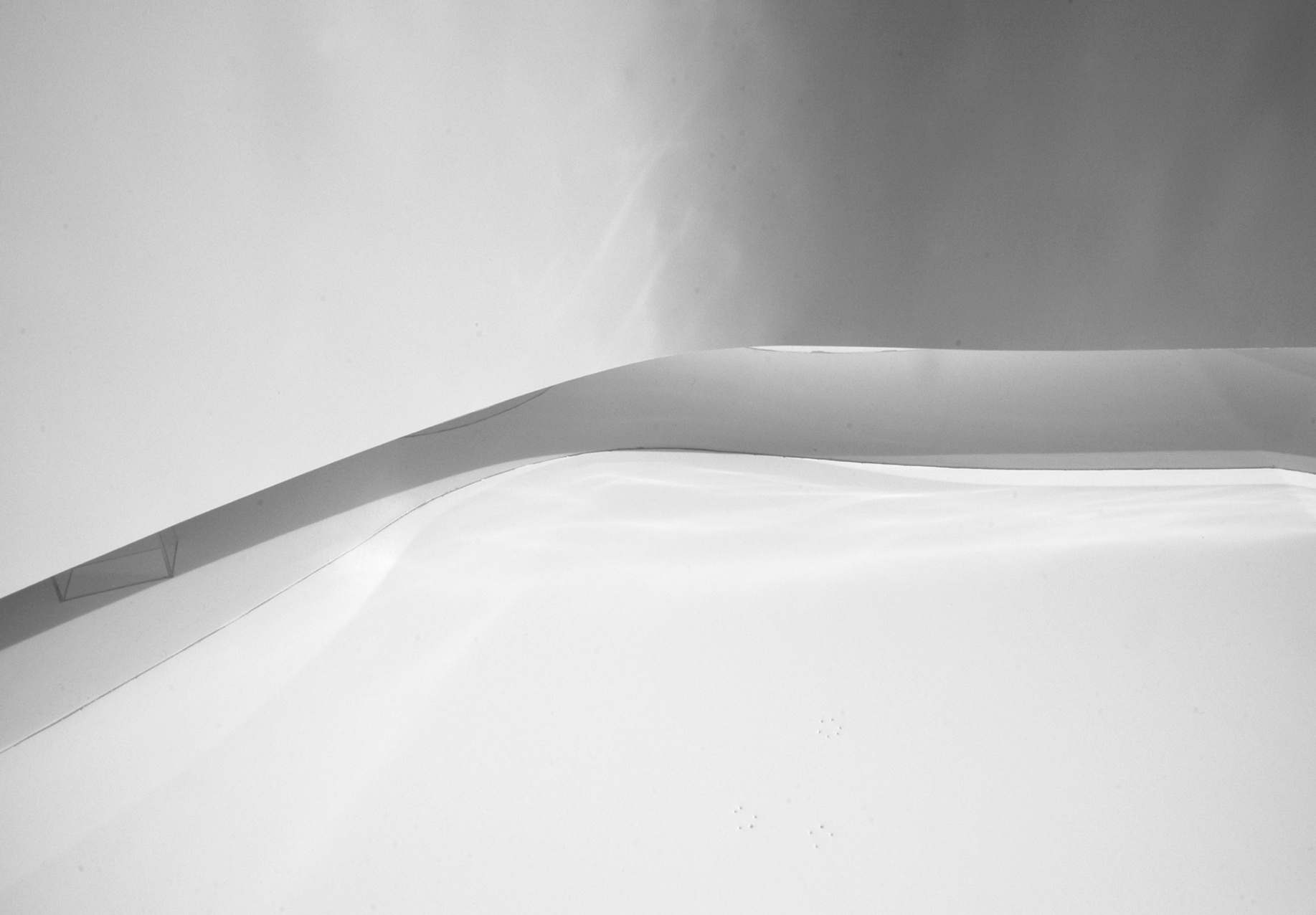 A mestermű: Maribori Új Művészeti Galéria
nemzetközi tervpályázat I. díjas terveA kiállítás és a védés ideje: 2021. június 22. (kedd) 14.00 óraHelye: BME TEAMS felületen, csapatkód: 4fhovecKattintson ide az értekezlethez való csatlakozáshoz   Budapest, 2021. június 11.	Balázs Mihály DLA	a Habilitációs Bizottság és Doktori Tanács elnöke